                                                                                                                  CHIPPING NORTON TOWN COUNCIL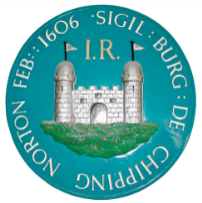 THE GUILDHALL, CHIPPING NORTON, OXFORDSHIRE OX7 5NJTEL: 01608 642341   Fax: 01608 645206   Email: cntc@btconnect.com                                                                                          Office Hours: Mon – Fri 9am – 1pmTOWN CLERK: Janet Eustace, Locum6 November 2020SUMMONS TO ATTEND A MEETING OF STRATEGIC PLANNING COMMITTEETO: 	          All Members of the Strategic Planning CommitteeVENUE:          To be held by Video Conference due to Government Restrictions in line with The Local         Authorities and Police and Crime Panels (Coronavirus) (Flexibility of Local Authority and Police and Crime Panel Meetings) (England and Wales) Regulations 2020.  	This meeting will be held remotely, on line. If any resident wishes to attend the meeting virtually please contact the Deputy Town Clerk at cntc@btconnect.com for the Zoom link by 12 noon on Thursday.DATE:           Thursday 12 November 2020TIME:           7.15pm.Janet EustaceTown Clerk    Cllr Butterworth, Cllr J Graves, Cllr D Heyes, Cllr G Mazower and Cllr M WalkerRecording of MeetingsUnder the Openness of Local Government Bodies Regulations 2014 the council’s public meetings may be recorded, which includes filming, audio-recording as well as photography. A G E N D AElection of Chairman.Appointment of Vice ChairmanApologies for absence.Declaration of interests.Public Participation.To consider the Terms of Reference and Scheme of Delegation. Attached (paras 7.1 and 7.4).To consider membership of Planning and TAC sub-committeesTo prepare a draft budget for 2021 – 2022. Attached.S106 funding held by OCC for noting. Attached.Work Programme. Attached.Schedule of meeting to May 2021.